 REFERAT STYREMØTE 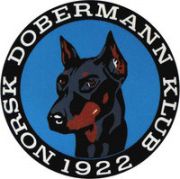 Dato:		10.01.2023	Sted: 		Telefonmøte (messenger/fb kl 20.00)Tilstede: Line Amundsen. Kristin Midtsund. Ingar Andersen. Anne Husebø. Siw Monica Waagbø. Frank Georg Fosse. 	Ikke møtt: Charlotte Sveen. 	 Saksliste:1: Godkjenne referat desember: Referatet er gjennomgått og godkjent. 2: Godkjenne økonomi desember: Gjennomgått og godkjent. 3: Hengeren til NDK.  Klubben ønsker å oppbevare den selv . Er mere praktisk for klubben og ha den selv både i forhold til oppbevaring og at man får større mulighet til å tilpasse innhold i hengeren i forkant av arrangement.  Styret vil kontakte Morten R for å takke for samarbeidet og avtale henting. 4: Tilgangen til arra og kursing ( Mentaltest komiteen ønsker tilgang )      Sørger for kursing for flere i styret. Mentaltest komiteen får bare tilgang til eget arrangement. 5: Aktiviteter ønsket av medlemmer i 23 :Vi plukket ut to aktiviteter som vi velger å fokusere på i denne omgang. Førstehjelpskurs for hund og sporkurs (helg)  Styret går inn for å samarbeide med bruksgruppa om noe kurs innen det. 6: Innsendt sak fra redaktøren ( Mail hos styret ) Saken handler om å få støtte til bedre programvarer for redaktør fremfor å bruke gratis løsninger. De som er gratis er ikke gode nok når man skal ordne blad til medlemmene våre. Søknaden innvilges. 7: Føringer for ansvar og forventninger.8: Regnskap og regnskapsfører . Er all regnskap for 22 sendt inn ?    Regnskap oversendes fortløpende av kasserer og alt skal være inne i løpet av neste uke. 9: Budsjetter : Det må på plass før GF så det kan godkjennes. 10: Mail må ut og minne alle treningsgrupper på all dokumentasjon som må inn før GF. 11; Protokollføring: konfidensiell sak mot et medlem. NDK har åpnet advokatsak.12:NDK har ikke hatt tilfredsstillende rutiner. Tilganger har ikke vært delegert som forutsatt til nytt Styret. Rutiner for dette må settes opp og gjennomgåes.13:Skykontoret er kontaktet for å hjelpe NDK over på egen teamsløsning for klubben- slik at vi slipper å bruke private Mail og lagringsalternativer.Det jobbes med .14:Kontrakt med nationalbiblioteket signert av tidligere redaktør for dp.Leder tar kontakt og følger opp saken. 15: Tilbakemelding / oppsummering juleutstillingen. Vi landet med beina og mye gikk bra. Mye utfordringer oppsto og vi må forbedre oss på en del områder . Man har lært utrolig mye og av erfaring gjør man ting bedre neste gang.    Svarer opp på mail angående klage å tar dette opp med u.k i eget møte  i januar. 16: Hva skjer med spesialer og utstillinger i 23 ?      3 utstillings helger er planlagt i 2023. U.K har besluttet å ikke avholde spesial i Rogaland og Trondheim i 23. Styret registrerer at alle utstillinger er lagt til Østlandet  noe vi reagerer på og ønsker at arrangement skal spres litt rundt i landet vårt. 17: Hvem innhenter hva av papirer til GFIngar tar bruks komiteen Line og Anne har ansvar for økonomien. Publisere frister på hjemmesiden og face  i forbindelse med GF Eventuelt : 18: Annonser og sponsorer til klubben og reklamer på våre sider ut til medlemmer: Styret ønsker bedre kontroll og oversikt over hva som publiseres og hvilke sponsorer vi skal ha.  19: Se på logoene våre kupert eller ikke . Melde inn saken til GF å la medlemmer få bestemme om vi skal bort fra logen med kuperte ører. Dette kommer som et innspill da det i dag er forbudt med kupering, 